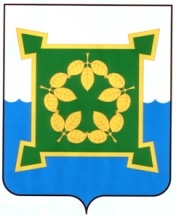 АДМИНИСТРАЦИЯЧЕБАРКУЛЬСКОГО ГОРОДСКОГО ОКРУГАЧелябинской областиРАСПОРЯЖЕНИЕ«_22____»  08___2023___ г.    № 349-р             г. ЧебаркульО проведении  профилактической акции  «Образование  всем детям»          В целях обеспечения реализации прав несовершеннолетних граждан  на образование, максимального охвата всеми формами обучения и дополнительного образования несовершеннолетних Чебаркульского городского округа,  во исполнение плана работы межведомственной комиссии по делам несовершеннолетних и защите их прав при Правительстве Челябинской области на 2023 год, руководствуясь статьями 36,37 Устава МО «Чебаркульский городской округ»:           1. Провести с 01 сентября по 01 октября 2023 года в Чебаркульском  городском округе профилактическую акцию «Образование всем детям».     2.  Утвердить  Положение (приложение 1) и План (приложение 2) проведения акции.     3. Итоги проведения акции заслушать на заседании комиссии по делам несовершеннолетних и защите их прав 05 октября 2023 года.           4. Контроль исполнения настоящего распоряжения возложить на заместителя главы по социальным вопросам Попову Н.Е.Глава Чебаркульского городского округа			                 С.А.Виноградова СОГЛАСОВАНО:Начальник  юридического отдела                                                 А. Н. Чугунова                                                                                                                   «___»_____2023 Управляющий делами администрации                                        М.А. Смагина                                                                                                 «___»______2023 Рассылка:Администрация –   2 экз.Исполнитель: Начальник отдела по обеспечению деятельностикомиссии по делам несовершеннолетних            и защите их прав                                                                                           В.В.Максимов «___»________2023            тел. 20455                                                                                             Приложение 1                                                                                                                  к  распоряжению администрации Чебаркульского городского округа                                                                                                                       От  22.08.2023          № 349-рПОЛОЖЕНИЕо проведении межведомственной областной акции «Образование – всем детям»на территории Чебаркульского городского округаОбщие положенияМежведомственная  акция «Образование – всем детям» (далее по тексту - акция) проводится в соответствии с постановлением межведомственной  комиссии по делам несовершеннолетних и защите их прав при Правительстве Челябинской области. Акция проводится в целях определения и закрепления механизма взаимодействия всех заинтересованных органов государственной власти и местного самоуправления, учреждений системы профилактики безнадзорности и правонарушений несовершеннолетних (далее по тексту – система профилактики), общественных организаций по обеспечению реализации прав граждан на получение среднего (полного) общего образования, максимального охвата всеми формами обучения и дополнительного образования несовершеннолетних  Чебаркульского городского округа.Основными задачами акции являются:предупреждение безнадзорности несовершеннолетних,  снижение количества детей и подростков школьного возраста, не занятых учебой или работой, оказания помощи детям и подросткам, находящимся в социально опасном положении;выявление  детей школьного возраста не приступивших 1 сентября к учебе, систематически пропускающих занятия в общеобразовательных организациях, причины пропусков и их предупреждения;совершенствование   оперативного  информирования  органов системы профилактики безнадзорности и правонарушений несовершеннолетних обо всех фактах уклонения от обучения несовершеннолетних из семей и государственных учреждений для детей-сирот и детей, оставшихся без попечения родителей  и принятию экстренных мер по их возвращению в общеобразовательную организации;формирование банка данных, картотеки, несовершеннолетних  школьного возраста, уклоняющихся от обучения в общеобразовательной  организации;проведение профилактической работы с родителями (законными представителями) по разъяснению возможных правовых последствий за ненадлежащее исполнение обязанностей по содержанию и воспитанию несовершеннолетних.Акция проводится с 01 сентября по 01 октября на основе межведомственной координации и согласованных действий всех участников.Межведомственная деятельность участников акции осуществляется при соблюдении:законности, равенства всех участников акции при постановке вопросов, внесении предложений, разработке рекомендаций и мероприятий;самостоятельности каждого органа, учреждения, организации в пределах предоставленных им полномочий при выполнении согласованных решений, рекомендаций в проведении мероприятий;ответственности руководителя  органа, учреждения, организации, участвующих в акции, за невыполнение согласованных решений.II. Ресурсное обеспечениеВ подготовке и проведении акции участвуют работники комиссий по делам несовершеннолетних и защите их прав, органов и учреждений социальной защиты, образования, здравоохранения,  внутренних дел, занятости населения, физической культуры, спорта и туризма, по делам молодежи, средства массовой информации,  общественные организации, уставная деятельность которых направлена на защиту прав детей.Материально-техническое обеспечение акции осуществляется за счет средств органов, учреждений и организаций, участвующих в ее проведении.III. Организация и проведение акции Акция осуществляется на основании  межведомственного плана.Разработку плана осуществляет комиссия по делам несовершеннолетних и защите их прав  на основании предложений всех заинтересованных органов, учреждений и организаций.Исходя из анализа ситуации дел по данной проблеме, в рамках акции могут проводиться специализированные мероприятия по следующим направлениям:- выявление семей, находящихся в социально опасном положении;            - выявление детей в возрасте от 7 до 17 лет,  уклоняющихся от обучения в образовательных учреждениях;- принятие мер по реабилитации и оздоровлению обстановки в семьях, находящихся в социально опасном положении;- провести сверки  образовательных организаций города по состоящим на учёте в ПДН МО МВД России «Чебаркульский» . - обследование мест возможного нахождения несовершеннолетних с целью выявления детей, в возрасте от 7 до 17 лет,  уклоняющихся от обучения;- организация правового просвещения со всеми участниками образовательного процесса (учащиеся, их законные представители, педагоги, общественность); - привлечение к диагностической и коррекционной работе с детьми квалифицированных специалистов  при решении вопроса о переводе на другую форму обучения;- создание групп волонтеров по розыску и возвращению  детей школьного возраста в общеобразовательные организации- обобщение и анализ результатов проведенной акции.IV. Подведение итогов акцииКоординирует и контролирует действия участников акции председатель комиссии по делам несовершеннолетних и защите их прав администрации Чебаркульского городского округа.Ход акции освещается в средствах массовой информации. Итоги проведения акции в муниципальном образовании подводятся на заседании КДН и ЗП  05.10.2023 года.По результатам проведения акции  КДН и ЗП  в срок до  04 октября 2022 года представляет в межведомственную комиссию по делам несовершеннолетних и защите их прав при Правительстве Челябинской области информацию и статистические сведения по прилагаемой форме. Начальник отдела по обеспечению деятельности комиссии по делам несовершеннолетних и защите их прав	                                        В.В. МаксимовСТАТИСТИЧЕСКАЯ ИНФОРМАЦИЯо результатах проведения акции «Образование - всем детям»в _Чебаркульском городском округе в  2023 годуВ ходе проведения акции выявлено   _      _ _ несовершеннолетних, не приступивших к занятиям (на 06.09.2023).Заместитель главы администрации,Председатель КДН ЗП              	 	Приложение  №2                                                                                                                                                            к  распоряжению администрации                       От  22.08.349              №349-р .   П Л А Н  мероприятий по организации и проведению межведомственной профилактической акции « Образование всем детям»Начальник отдела по обеспечению деятельности комиссии по делам несовершеннолетних и защите их прав	                                                                                                               В.В. Максимов№ п/пПоказатели, наименование мероприятийКоличество1.Наименование причин отсутствия на занятиях (всего):– отсутствие необходимых документов у ребенка– из-за позиции родителей– по болезни– арест в связи с совершением уголовного преступления – бродяжничество (нахождение вне семьи, учреждения)– трудное материальное положение семьи– конфликтная ситуация в школе– нежелание ребенка учиться в школе– сменили место жительства, не уведомив школу, либо                                не проживают по указанному адресу – отсутствие родительского контроля– другие причины (указать какие)2.Количество необучающихся детей по состоянию на 01.10.2023 (включая необучающихся из банка данных прошлого года, не приступивших к обучению в этом году) 3.Оказана помощь несовершеннолетним, не приступившим к обучению, их семьям:– медицинская– психолого - педагогическая– правовая– консультативная– социальная– материальная/ натуральная– трудоустройство (в том числе  временное трудоустройство)– перевод на иную форму обучения– отчисление из образовательной организации и последующее устройство в другую образовательную организацию– возвращены в общеобразовательную организацию – приняты в общеобразовательную организацию – приняты в организацию среднего профессионального образования– помещены в социально-реабилитационный центр– помещены в Центр временного содержания несовершеннолетних правонарушителей ГУВД России по Челябинской области– другие меры (указать какие)4.Проведено организационно-методических, профилактических мероприятий, всего, в том числе:– координационных, методических совещаний, семинаров– собраний родителей, общественности– выступлений в средствах массовой информации5.Обследовано семей, в которых дети уклоняются от обучения, всего6.Выявлено и поставлено на учет семей, не обеспечивающих надлежащих условий для воспитания детей, всего7.Количество участников акции «Образование всем детям», всего (охваченных мероприятиями)8.Количество организаторов акции «Образование всем детям»№п/пСодержание мероприятийИсполнителиСрокисполненияОтметка о выполнении12345Проинформировать о проведении межведомственной профилактической акции «Образование всем детям» представителей органов и учреждений, входящих в систему профилактики безнадзорности и правонарушений несовершеннолетних, для принятия участия . КДН и ЗП(В.В. Максимов)22.08.2023 года Разработать план совместных с субъектами системы профилактики мероприятий. Согласовать план мероприятий с председателем комиссии по делам несовершеннолетних и защите их прав Чебаркульского городского округа. Утвердить положение и план проведения акции главой Чебаркульского городского округа.КДН и ЗП(В.В. Максимов)до 22.08.2023 Провести рейдовые мероприятия по семьям, состоящим на учётах органов и учреждений системы профилактики безнадзорности и правонарушений несовершеннолетних направленных на: - выявление семей, находящихся в социально опасном положении;            - выявление детей в возрасте от 7 до 17 лет,  уклоняющихся от обучения в образовательных учреждениях;МО МВД РФ «Чебаркульский», УСЗН, МКУ «ЦПД» г. Чебаркуля, образовательные организациис 01.09. по 01.10.2023Провести проверку    мест  возможного нахождения несовершеннолетних с целью выявления детей и подростков, в возрасте от 7 до 17 лет,  уклоняющихся от обучения;МО МВД РФ «Чебаркульский»,с 01.09. по 01.10.2023Провести мероприятия, направленные на принятие мер по реабилитации и оздоровлению обстановки в семьях, находящихся в социально опасном положении;  УСЗН, МКУ «ЦПД» г. Чебаркуляс 01.09. по 01.10.2023Провести мероприятия, направленные на правовое просвещение  всех участников образовательного процесса, профилактику экстремизма, предупреждения деятельности деструктивных  объединений и организаций ( Аудитория: учащиеся, их законные представители, педагоги, общественность);УО  и образовательные организации, МО МВД России «Чебаркульский»с 01.09. по 01.10.2023г.Актуализировать списки состоящих на учёте в ПДН МО МВД России «Чебаркульский» на 10.09.2023 года с указанием места обучения подростка. По каждому подростку находящемуся в СОП и ТЖС  и не приступивших к учебным занятиям  на 10.09.2023 года сообщить в КДН и ЗП.УО  и образовательные организации, МО МВД России «Чебаркульский», УСЗН11.09.2023г.Привлечь к диагностической и коррекционной работе с детьми квалифицированных специалистов  при решении вопроса о переводе на другую форму обучения;УСЗН, УО  и образовательные организации, ГБУЗ «Областная больница г. Чебаркуль»с 01.09. по 01.10.2023При необходимости, создать группы  волонтеров по розыску и возвращению  детей школьного возраста в общеобразовательные организации;УСЗН,  ведущий эксперт отдела реализации проектов и программ в сфере патриоти-ческого воспита-ния граждан Челябинской областис 01.09. по 01.10.2023Для освещения проведении акции  использовать возможности средств массовой информации. Мо МВД РФ «Чебаркульский»,Образовательные организации,КДН и ЗПс 01.09. по 01.10.2023Принять в соответствии с законодательством Российской Федерации  административно-правовые меры к лицам,  ненадлежащим образом, исполняющим обязанности по воспитанию, содержанию и обучению несовершеннолетних детей. Мо МВД РФ «Чебаркульский», КДН и ЗПс 01.09 по 01.10.2023Сведения о результатах проведения  межведомственной профилактической акции «Образование всем детям» направить в КДН и ЗП Чебаркульского городского округа до 04.10.2023 годаРуководители органов и учреждений системы профилактики безнадзорности и правонарушений .с 01.10.2023по 04.10.2022 г.Обобщить предоставленную органами и учреждениями системы профилактики правонарушений информацию. По результатам работы в рамках  акции «Образование всем детям» доложить на заседании КДН и ЗП Чебаркульского городского округа 15.10.2023 года.КДН и ЗП(В.В. Максимов) 15.10.2023 До 15.10.2023 года направить в межведомственную комиссию по делам несовершеннолетних и защите их прав при Правительстве Челябинской области  аналитическую информацию и статистические сведения по прилагаемой форме.КДН и ЗП(В.В. Максимов)до 15.10.2023